C | Total No FrostGBP62DSNCN1GBP62DSNCN1GBP62DSNCN1GBP62DSNCN1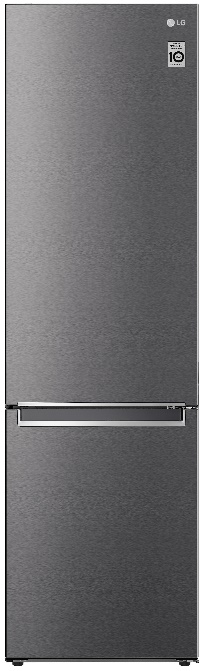 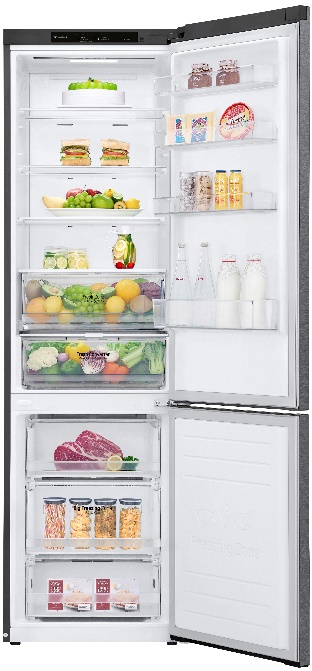 ŠPECIFIKÁCIEŠPECIFIKÁCIEŠPECIFIKÁCIEŠPECIFIKÁCIEHrubý objemHrubý objemHrubý objem419 litrovČistý objem (chladničky/mrazničky)Čistý objem (chladničky/mrazničky)Čistý objem (chladničky/mrazničky)384 (277 / 107) litrovDisplejDisplejDisplejInterný LEDEnergetická triedaEnergetická triedaEnergetická triedaC (v rozsahu A až G)Spotreba energieSpotreba energieSpotreba energie172 kWh/rok (0,47 kWh/deň)Mraziací výkon Mraziací výkon Mraziací výkon 10 kg/deňAkumulačná doba Akumulačná doba Akumulačná doba 9 hod.Počet teplotných senzorovPočet teplotných senzorovPočet teplotných senzorov4Klimatická triedaKlimatická triedaKlimatická triedaSN-THlučnosťHlučnosťHlučnosť35 dBVLASTNOSTIVLASTNOSTIVLASTNOSTIVLASTNOSTILG Smart Invertorový kompresor (záruka 10 rokov) + Total No FrostLG Smart Invertorový kompresor (záruka 10 rokov) + Total No FrostLG Smart Invertorový kompresor (záruka 10 rokov) + Total No FrostLG Smart Invertorový kompresor (záruka 10 rokov) + Total No FrostMulti Air Flow – rozšírené prúdenie chladného vzduchuMulti Air Flow – rozšírené prúdenie chladného vzduchuMulti Air Flow – rozšírené prúdenie chladného vzduchuMulti Air Flow – rozšírené prúdenie chladného vzduchuFresh Converter – udržanie optimálnej teploty (mäso + ryby + zelenina)Fresh Converter – udržanie optimálnej teploty (mäso + ryby + zelenina)Fresh Converter – udržanie optimálnej teploty (mäso + ryby + zelenina)Fresh Converter – udržanie optimálnej teploty (mäso + ryby + zelenina)Door cooling – rýchlejšia obnova teploty a nižší rozdiel teplôt v chladničkeDoor cooling – rýchlejšia obnova teploty a nižší rozdiel teplôt v chladničkeDoor cooling – rýchlejšia obnova teploty a nižší rozdiel teplôt v chladničkeDoor cooling – rýchlejšia obnova teploty a nižší rozdiel teplôt v chladničkeSmartDiagnosis™ - inteligentná diagnostikaSmartDiagnosis™ - inteligentná diagnostikaSmartDiagnosis™ - inteligentná diagnostikaSmartDiagnosis™ - inteligentná diagnostikaZero Clearance – pri otvorení dverí v uhle 90° je možné plne otvoriť zásuvky, dvere  nepresahujú  Zero Clearance – pri otvorení dverí v uhle 90° je možné plne otvoriť zásuvky, dvere  nepresahujú  Zero Clearance – pri otvorení dverí v uhle 90° je možné plne otvoriť zásuvky, dvere  nepresahujú  Zero Clearance – pri otvorení dverí v uhle 90° je možné plne otvoriť zásuvky, dvere  nepresahujú  Ochrana dverového tesnenia – zabránenie rastu plesní a deformácii tesneniaOchrana dverového tesnenia – zabránenie rastu plesní a deformácii tesneniaOchrana dverového tesnenia – zabránenie rastu plesní a deformácii tesneniaOchrana dverového tesnenia – zabránenie rastu plesní a deformácii tesneniaMadlá – vreckoMadlá – vreckoMadlá – vreckoMadlá – vreckoĎALŠIE  VLASTNOSTIĎALŠIE  VLASTNOSTIĎALŠIE  VLASTNOSTIĎALŠIE  VLASTNOSTIExpresné mrazenie, Expresné chladenie, Eco Friendly režim, Alarm otvorených dveríExpresné mrazenie, Expresné chladenie, Eco Friendly režim, Alarm otvorených dveríExpresné mrazenie, Expresné chladenie, Eco Friendly režim, Alarm otvorených dveríExpresné mrazenie, Expresné chladenie, Eco Friendly režim, Alarm otvorených dveríVYBAVENIE CHLADNIČKYVYBAVENIE CHLADNIČKYVYBAVENIE CHLADNIČKYVYBAVENIE CHLADNIČKYOsvetlenie interiéruLEDLEDLEDPolice z tvrdeného skla333Zásuvka – hornáFresh ZoneFresh ZoneFresh ZoneZásuvka - spodnáFresh ConverterFresh ConverterFresh ConverterDržiak na vajíčkaÁNOÁNOÁNODržiak na vínoNIENIENIEVYBAVENIE MRAZNIČKYVYBAVENIE MRAZNIČKYVYBAVENIE MRAZNIČKYVYBAVENIE MRAZNIČKYZásuvky / policeZásuvky / police3 (1x Big Box) / 13 (1x Big Box) / 1PARAMETREPARAMETREPARAMETREPARAMETRERozmery (š x v x h)Rozmery (š x v x h)595 x 2030 x 675 mm595 x 2030 x 675 mmHmotnosť (čistá/balenie)Hmotnosť (čistá/balenie)79 / 83 kg79 / 83 kgMožnosť otočenia dveríMožnosť otočenia dveríÁN0ÁN0FarbaFarbaDark GraphiteDark Graphite